SEQUENZA ALLO SPIRITO SANTOVieni Santo Spirito, manda a noi dal cielo un raggio della tua luce.Vieni padre dei poveri, vieni datore dei doni, vieni luce dei cuori.Consolatore perfetto, ospite dolce dell’anima, dolcissimo sollievo.Nella fatica, riposo, nella calura, riparo, nel pianto, conforto.O luce beatissima, invadi nell’intimo il cuore dei tuoi fedeli.Senza la tua forza nulla è nell’uomo, nulla senza colpa.Lava ciò che è sordido, bagna ciò che è arido, sana ciò che sanguina.Piega ciò che è rigido, scalda ciò che è gelido, drizza ciò che è sviato.Dona ai tuoi fedeli che solo in te confidano i tuoi santi doni.Dona virtù e premio, dona morte santa, dona gioia eterna. AmenOgni mercoledì, alle ore 18,00 c’è la preghiera nella stanza di Madre Speranza.*****************************Venerdì 23 ottobre Giornata  Eucaristica Sacerdotale di Adorazione e  Preghiera del cuore alle ore 18. ******************************Dal 16 al 18 ottobre Convegno nazionale dei Laici dell’Amore Misericordioso a Collevalenza. Sono invitati tutti i Laici.******************************Il giorno 8 di ogni mese si celebra in Istituto, alle ore 20,30 una S. Messa in onore di Madre Speranza******************************Messaggio a Mirjana del 2 settembre 2015“Cari figli, cari miei apostoli dell’ amore, miei portatori della verità, vi invito di nuovo e vi raduno intorno a me, affinché mi aiutiate, affinché aiutiate  tutti i miei figli assetati dell’amore e della verità, assetati di mio figlio. Io sono la Grazia, mandatavi dal Padre Celeste, per aiutarvi a vivere la parola di mio Figlio. Amatevi gli uni gli altri . Ho vissuto la vostra vita terrena e so’ che spesso non e’ facile, però se vi  amerete gli uni gli altri e pregherete con il cuore, giungerete alla perfezione spirituale e vi si aprirà la porta del Paradiso. Lì vi attendo io, vostra Madre. Perché io ci sono. Siate fedeli a mio figlio e insegnate agli altri la fedeltà. Sono con voi, vi aiuterò .Vi insegnerò la Fede affinché sappiate nel modo giusto trasmeterla agli altri. Vi insegnerò la verità  per saper discernere. Vi insegnerò l’amore per poter riconoscere il vero Amore. Figli miei, mio Figlio farà in modo di parlare attraverso le vostre parole e le vostre opere. Vi ringrazio. .******************************Messaggio del 25  settembre 2015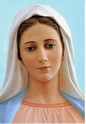 "Cari figli! Anche oggi prego lo Spirito Santo che riempia i vostri cuori con una forte fede. La preghiera e la fede riempiranno il vostro cuore con l'amore e con la gioia e voi sarete segno per coloro che sono lontani da Dio. Figlioli, esortatevi gli uni gli altri alla preghiera del cuore perché la preghiera possa riempire la vostra vita e voi, figlioli, ogni giorno sarete soprattutto i testimoni del servizio: a Dio nell'adorazione ed al prossimo nel bisogno. Io sono con voi ed intercedo per tutti voi. Grazie per aver risposto alla mia chiamata.”